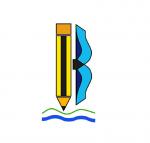    OŠ Ivana Batelića-Raša   Ivan Batelić 1   52223 Raša     E-mail: ured@os-ibatelica-rasa.skole.hrKLASA; 007-04/23-02/01URBROJ: 2144-17-01-22-3Raša, 16.01.2023.ZAKLJUČCI sa sjednice Školskog odbora OŠ Ivana Batelića-Rašaodržane u ponedjeljak 16. siječnja 2023. godineAD. 1. Članovi Školskog odbora jednoglasno izdali prethodnu suglasnost za zasnivanje radnog odnosa na određeno puno radno vrijeme (40 sati rada tjedno)-zamjena za porodiljni  sa Mladenom Milinčićem, na radnom mjestu  učitelja informatike.AD.2. Ravnateljica je obavijestila  Školski odbor  o podnijetom zahtjevu za napredovanje u zvanje ravnatelj-mentor.Predsjednica Školskog odbora:Mirjana Blažević, mag.prim.educ.